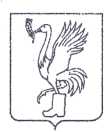 СОВЕТ ДЕПУТАТОВТАЛДОМСКОГО ГОРОДСКОГО ОКРУГА МОСКОВСКОЙ ОБЛАСТИ141900, г. Талдом, пл. К. Маркса, 12                                                          тел. 8-(49620)-6-35-61; т/ф 8-(49620)-3-33-29 Р Е Ш Е Н И Еот __29 августа____2019 г.                                                         №  66┌                                                ┐ О передаче помещения в безвозмездное пользование Общественному учреждению «Добровольная пожарная команда Талдомского городского округа»  В соответствии с Федеральным законом от 06 октября 2003 года № 131-ФЗ «Об общих принципах организации местного самоуправления в Российской Федерации», руководствуясь ст. 47 Устава Талдомского городского округа Московской области, зарегистрированного в Управлении Министерства юстиции Российской Федерации по Московской области 24.12.2018 года № RU 503650002018001, рассмотрев обращение главы Талдомского городского округа Московской области В.Ю. Юдина от         19.08.2019 года № 1853, Совет депутатов Талдомского городского округа РЕШИЛ:1. Передать в безвозмездное пользование Общественному учреждению «Добровольная пожарная команда Талдомского городского округа» помещение, расположенное по адресу: Московская область, Талдомский городской округ,                   с. Новогуслево, ул. Садовая, д. 2, площадью 10,0 кв. м. Сроком с 01.09.2019 г. на три года.2.   Настоящее решение вступает в силу с даты его подписания. 	3.  Контроль над исполнением настоящего решения возложить  на председателя Совета депутатов Талдомского городского округа  Московской области М.И. Аникеева.Председатель Совета депутатовТалдомского городского округа                                                             М.И. АникеевГлава Талдомского Городского округа                                                                                   В.Ю. Юдин